GREAT DANE ASSOCIATION OF IRELANDCumann na nDanar Mór in Éirinn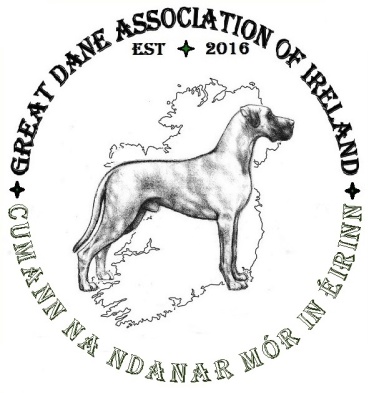 Membership ApplicationI/We hereby apply for membership to the Association and confirm that I have never been convicted in a Court of Law for any offences related with cruelty to animals and that I have not been banned from participation by the Irish Kennel Club, the F.C.I. or other recognised Kennel Club. I remit herewith the Application & Membership Free per person as indicated below. Enclosed amount =(Individual :  €20  Annual Renewal:  €10) ( Family Membership: € 40 Family Renewal: €20)Applicant /’s Details:First 	Applicant					    Second Applicant Name __________________________		 	   Name_____________________________Address________________________                       	   Address___________________________   _______________________________                       	   __________________________________County ________________________ 		  	  County ___________________________Country _______________________		  	  Country __________________________Date of Birth __/___/_____Occupation______________        Date of Birth ___/____/____Occupation______________Ph Number (H)_____________Mobile________________     Ph Number(H)_______________Mobile_______________ Email _________________________           		  Email_____________________________PLEASE NOTE: The association’s formal method of communication is email unless otherwise stated. Under family membership where only one email address is provided it is assumed agreed that this is a sufficient form of communication for both applicant and Junior members.  Please list the name and age of all Jr members under 18 years of age.  Website/s (if dog / Dane related) 1_________________________ 2_________________________________I/ We participate in (please tick all that apply) I/We are member/s of good Standing in the following Clubs: __________________________________________________________________________________________________When did you get your first Great Dane? ___________________ (Year) Whom/ where from? ________________________How many Great Danes currently live with you? _____Please list below the Age, Sex & colour(s) of your Great Dane(s) How are your great Danes housed ______________________ Do you co-own any Great Danes?_____________________Do you breed / intend to breed? Yes [     ] No [     ]             Kennel Name _______________________Have any of your dogs ever been Rescued or surrendered to a Welfare Facility? Yes [   ] No [   ] 
If yes please provide details ____________________________________________________If you breed, how many litters have you bred? _____________ From ______ to ______ (Years)Do you judge the breed? Yes [     ] No [     ] Level ___________Any special areas that you are qualified / interested in and you feel you could contribute to? ____________________________________________________________________________Which of the following fields are of particular interest to you and/ or would you like to help with?  Why do you wish to join the Association? _____________________________________________________________________________________________________________________________________________________________________I certify that I answered all questions honestly and to the best of my ability. In the event that my application is successful I agree to the Association’s Statutes, Rules & Regulations, Code of Conduct & Policies and the rules of the IKC / FCI. I understand that the Association’s Committee has the sole authority to accept or reject my application without giving me an explanation. I authorise the Association to print my details in the Association membership list. (If you don’t wish your address, telephone number & e-mail to be listed please tick here [    ]). Applicant 1___________________________________ Applicant 2________________________________________

Print name in full ___________________________                    Print name in full___________________________________Signature _____________________Date____________            Signature __________________   ___Date_____  ______Every Application must be signed by two Full members of the Association who know the Applicant(s) and can personally vouchsafe for them. The signatories must review the application in full and fill & sign the below, indicating if they recommend the Applicant either as Full or Associate Member                                                                                                                                 :   Member One						Member TwoName______________________________		Name______________________________Address____________________________		Address____________________________City_______________________________		City________________________________County____________________________			County______________________________Postcode__________________________			Postcode____________________________Phone____________________________			Phone_______________________________E-mail____________________________			E-mail_______________________________Signature_________________________ 			Signature____________________________Date______________________________			Date________________________________Member One: I recommend the Applicant as Full Member [       ] Associate Member [       ] Member Two: I recommend the Applicant as Full Member [       ] Associate Member [       ] Payment Method Fee schedule: (Individual €20 Annual Renewal:  €10) (Family Membership: € 40 Family Renewal: €20)Pay Pal     Send payments to treasurergda@gmail.com please state the name of the applicant/s which the payment refers also ensure that you cover the Pay Pal fee and the full amount of membership is sent to the GDAI or this may hold up your application.  By Post payments can be made with completed application or renewal form enclosing a Cheque, Draft or copy of Pay Pal confirmation only DO NOT SEND CASH by Post. Please note that all questions must be answered for the application to be considered. Completed Applications and payment or Pay Pal confirmation to:  The Treasurer, Great Dane Association Ireland, Skyview, Baskin Lane, Cloghran, Co. Dublin  If you wish to receive a receipt please enclose a self-addressed envelope with sufficient postage. Receipts will be issued after the applications have been processed and envelopes will be returned with refund of fees by cheque in case the application is not successful. For office use only NOTEs: ________________________________________________________________________________________NameAge123456Currently active in Would be interested in  Currently active in Would like to participate in Confirmation Showing Search & Rescue Agility Temperament testing ObedienceAssistance DogsCanine good CitizenOther:Therapy Dogs Other :Lure Coursing Other :BreedingOther :Blood DonorOtherAge SexColour Age SexColour Age SexColour 1.8.15.2.9.163.10.17.4.11.18.5.12.19.6.13.20.7.14.21.Breeders EducationShow OrganisationShow OrganisationHealth & ResearchTemperament Assessment / Aptitude TestingJudges EducationJunior ShowmanshipJunior ShowmanshipPuppy Parties Breed Surveyor / WardenFundraisingRescueRescueDatabaseObedience /Special TrainingSponsorshipFostering Fostering Breed HistoryRing Craft WebsiteCompanion dog eventsCompanion dog eventsNewsletter/ AnnualSeminars / LecturesStewardingCups & TrophiesCups & TrophiesAssociation MerchandiseShow Catalogue Genetics & BreedingEvent hosting / organizingEvent hosting / organizingGDAI stand Pet Expo etc.Breed Standard Illustration/ Discussion DocumentBreed Standard Illustration/ Discussion DocumentBreed Standard Illustration/ Discussion DocumentDate received Date for committee Approved Yes  / No  DateVotes Entered on to Data Base Added to FB Received welcome Pack Assigned a buddy 